Звучит русская народная композиция, выходят скоморохи.Первый. Эй, народ не унывай! Праздник общий начинай!Второй. Ну, ка! Ну, ка! Веселей! Смех, улыбку – не жалей!Первый. Веселись Честной народ! Праздник! Праздник к нам идёт!Второй. Начинается потеха! Нам погода - не помеха!Первый. Веселись честной народ! Праздник, праздник всех нас ждёт!Второй. Ну, а если кто не знает – то мы вам сообщаем!Оба два. Масленицу мы встречаем!Музыкальный номер.Выходят скоморохи.Первый. Хороша Зима была! Только вот Весна пришла!Второй. И по нашему поверью, масленицы черёд - веселье!Первый. Всю неделю объедались! С маслом блинчик аль сметанкой!Второй. В понедельник – начинали, встречу дружно затевали!Первый. А во вторник – заигрыш: санки, льдинки, сватовство.Второй.  В среду лакомка была – объедалась детвора!Первый. А разгул у нас в четверг – песни, пляски, громкий смех!Второй. Ну а тёщины вечёрки в пятницу прошли все без тетёрки!Первый. На золовкины посиделки – облизали все тарелки!Второй. А сегодня в воскресенье – Проводы зимы! Оба два. И всеобщее Веселье!Звучит зловещая музыка. Выходит зима. Обращается к скоморохам.Зима. Что за музыка зловещая?! Кто поставил на мой выход?! Кого я за три месяца раздосадовала?! Снега вроде много наметала?Смена музыки.Оба два. Очень…Зима. За нос, морозом не сильно всех щипала.Оба два. Пощиповала.Зима. Нынче зима отличная была!Оба два. Ага!Зима. Ну а теперь и честь пора знать… Весне дорогу уступать.Первый. Батюшки! И сопротивляться не будешь?Второй. И козни стоить не станешь?Зима. Вы чего Скоморохи? Это же естественный круговорот природы. Всё должно быть на своих местах.… За зимой Весна, а там и осень, лето пройдёт – я вновь вернусь, на радость детишкам и коммунальным службам.Оба два. Чудеса!...Зима. Я и чемоданы уже собрала, да в сани погрузила. Вот пришла люду честному поклонится и сказать «до свидания» Кланится.Первый. Укуси меня пчела…Второй. Я сплю или всё это мне снится?!Зима. Так – просыпаемся, да Весну-сестру встречаем! И Блинами угощаем. У меня законный отдых – 9 месяцев, а это всего 36 недель…Первый. Да, и каких-то 252 дня…Второй. Мечтательно: Ну, почему я не время года…Зима. Хватит массово мечтать! Весну нам пора встречать!Звучат Фанфары. Зима и Скоморохи расходятся в преддверии встречи Весны, смотрят на народ. Музыка умолкает. Неловкая пауза.Оба два. Встречайте – Весна Красна! Звучат Фанфары. Ситуация та же.Зима. Так, не порядок. Эй, массовики – затейники. Поработайте, а я пойду проведаю ситуацию.Оба два. Чего?Зима. Тьфу ты, как это по вашему будет: Хороводы заводите, и народ вы веселите, ну а я схожу туда, посмотрю, где же Весна.Оба два. А-а-а! Понятно! Зима уходит.Первый. Ну чего стоим друзья!Второй. Согреваться нам пора!Первый. За руки хватаемся! Второй. В хороводе развлекаемся!Скоморохи заводят хоровод с гостями праздника под творческий номер.Музыкальный номер.Выходят скоморохи.Первый. Вот потеха получилась! Вам на радость – пригодилась!Второй. И таких веселий куча! Выходит Зима.Зима. Так, проблема у нас - одна! Сильным сном спит сестра Весна.Первый. Батюшки, куси – пчела.Второй. Что же делать нам Зима.Зима. Я такого не видала, что б Весна – весну проспала. Нужно нам её будить, смехом громким пошалить. Поплясать, играть и петь! Сделать так чтоб услышал и медведь!Первый. Это матушка Зима – мы готовы как всегда.Второй. Гости праздника помогут! И артисты подсобят!Первый. Для пробуждения весны – всё что хочешь от «Ы» до «И»Второй. Там – народные потехи! Там – спортивные утехи!Первый. Развлечений полон край! Что угодно выбирай!Второй. Ты туда-сюда ходи! Всё попробуй, изучи!Первый. И призов тут очень много! Вся усыпана дорога!Второй. Ну а сцену доверяем и артистам поручаем!Первый. Петь! Шуметь и танцевать!Оба два. И весну всем – пробуждать!КОНЦЕРТНЫЙ БЛОК.Параллельно работают все площадки.Звучит красивая весенняя музыка. Весна сонная - несёт ленточное Ярило. Девушки из танцевального коллектива фантазии натягиваю ленточки. Скоморохи и Зима идут сзади, но кричат, созывают гостей к сцене!Выходят скоморохи, Зима и Весна.Первый. Получилось, получилась!Второй. И Весна уж пробудилась!Весна. Что кричите Скоморохи? Я пришла - пришла Весна, улыбнулась, зивает. И дальше спать пошла.Зима. Эй, Сестра! Твоя пора. Хватит спать – принимай дела.Весна. Ну, ещё пять минуточек, сестра. Я будильничек на май поставлю?! А ты поработай… Тем более люди добрые не против, чтобы Зима ещё побыла. Обращаясь: Вы же не против? Вот видишь!.. В смыле?! А ещё добрыми вас назвала…  	Зима. Перестань ленится! Проснись - мыслями и телом! Нельзя нарушать естественный ход событий – Это не дело!Весна. Что вы всё ворчите? Бу-бу-бу нельзя, Бу-бу-бу, должна, бу-бу-бу… зевает. Ой как хорошо у вас получается… Продолжайте, а я подремлю пока.Первый. Так дела - то не пойдут!Второй. Будем Весну – макать мы в пруд!Зима. Так стоп. Есть у меня решенье по лучше… Заводите хоровод! Вместе с ним и сон уйдёт! Да так громко веселитесь, чтоб Весна сама в пляс пошла!Скоморохи заводят хоровод с гостями праздника вокруг Весны.Весна. Ох, как весело задорно! Чуть веселье я не проспола!Всех обнять Вас я хочу. Зиму, зимушку – благодарю!Но без Вас – я никуда. Благодарствую друзья. Кланится.Рада, что мой час настал, хоть чуть-чуть кто-то проспал.Но ведь эта не беда. Радость – счастье всем, друзья.Зима. К моему приходу – не ленитесь, вы здоровья наберитесь.Первый. Ну, теперь пришла пора. Второй. Отпускать тебя Зима.Весна. По традиции людской, мы прощаемся с тобой.Отпускаем с огоньком! Чучело сейчас сожжём!Зима. Да друзья, сжигайте дружно! Все проблемы, беды, страхи. Что плохое накопилось, всё в огне пусть растворится.Первый. Песню хором запеваем!Второй. К чучелу мы все шагаем!Звучит весёлая музыка. Скоморохи зазывают гостей и формируют их в колонну, во главе Весна. Сопровождают до чучела.Сжигают под музыку «Гори, Гори ясно – что бы не погасло»(Музыка играет пока не сгорит чучело)Первый. Всем спасибо за вниманье, за задор, за громкий смех!Второй. Говорим Вам до свиданья! До счастливых новых встреч!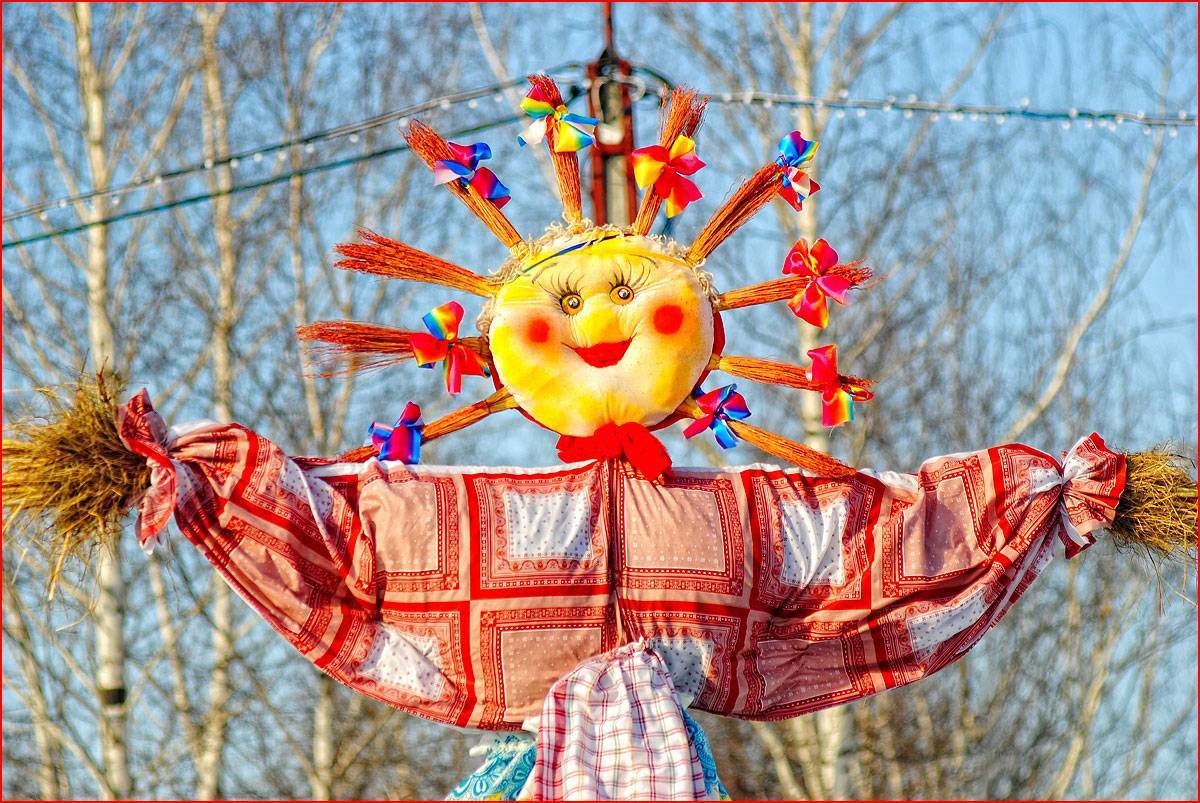 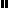 